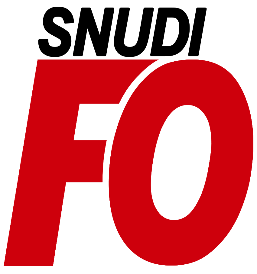 ÉDITO                 =                    +                   +          -                     -                     +          - 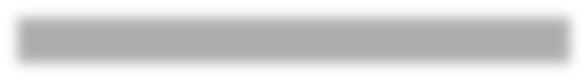 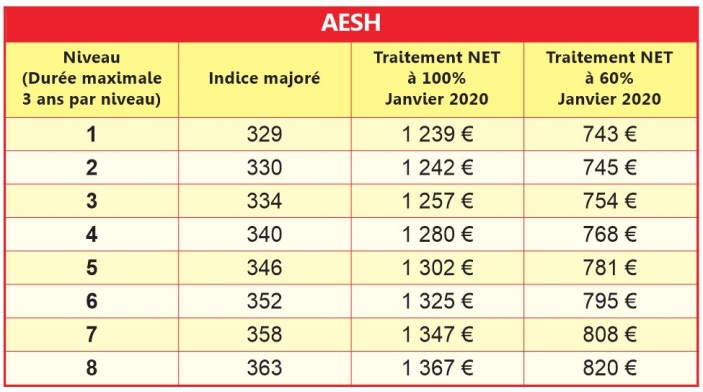 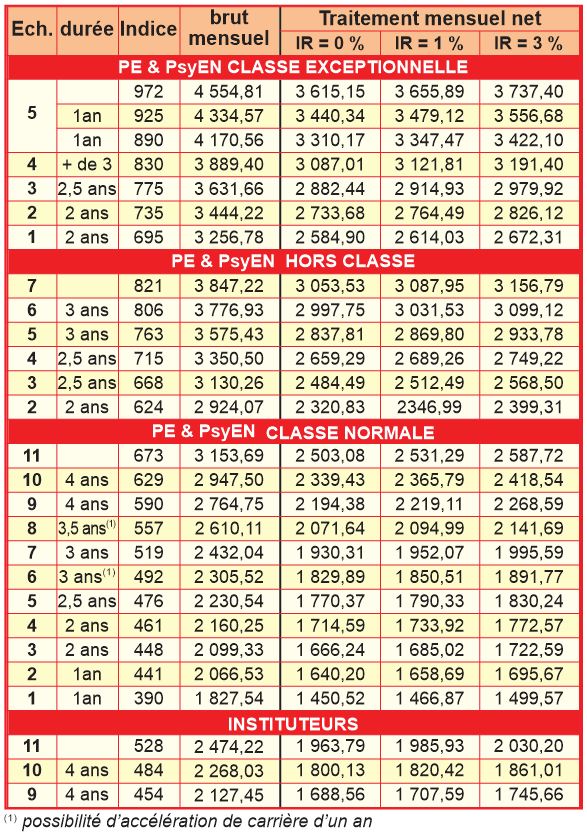 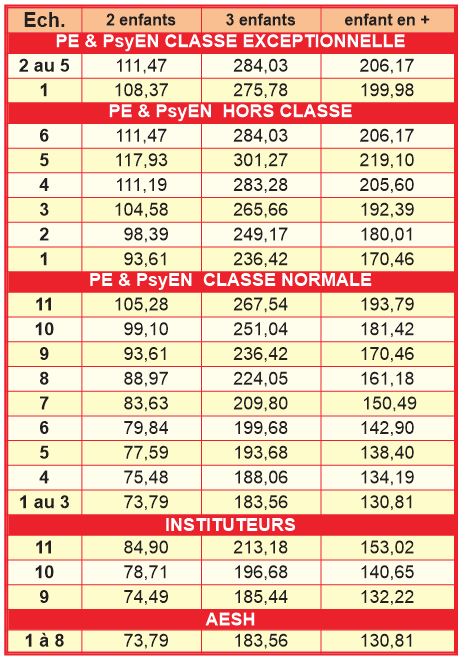 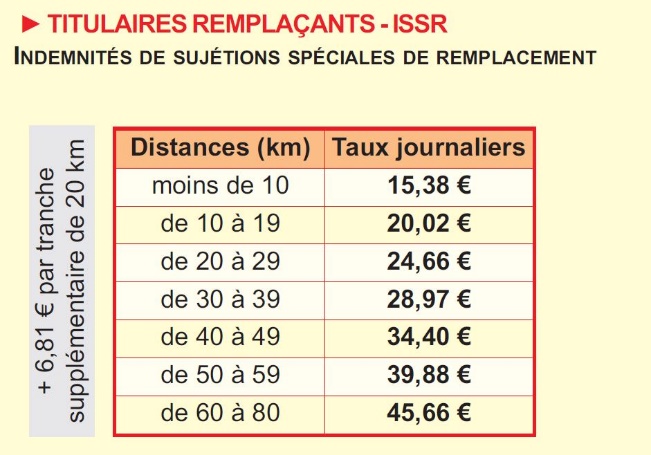 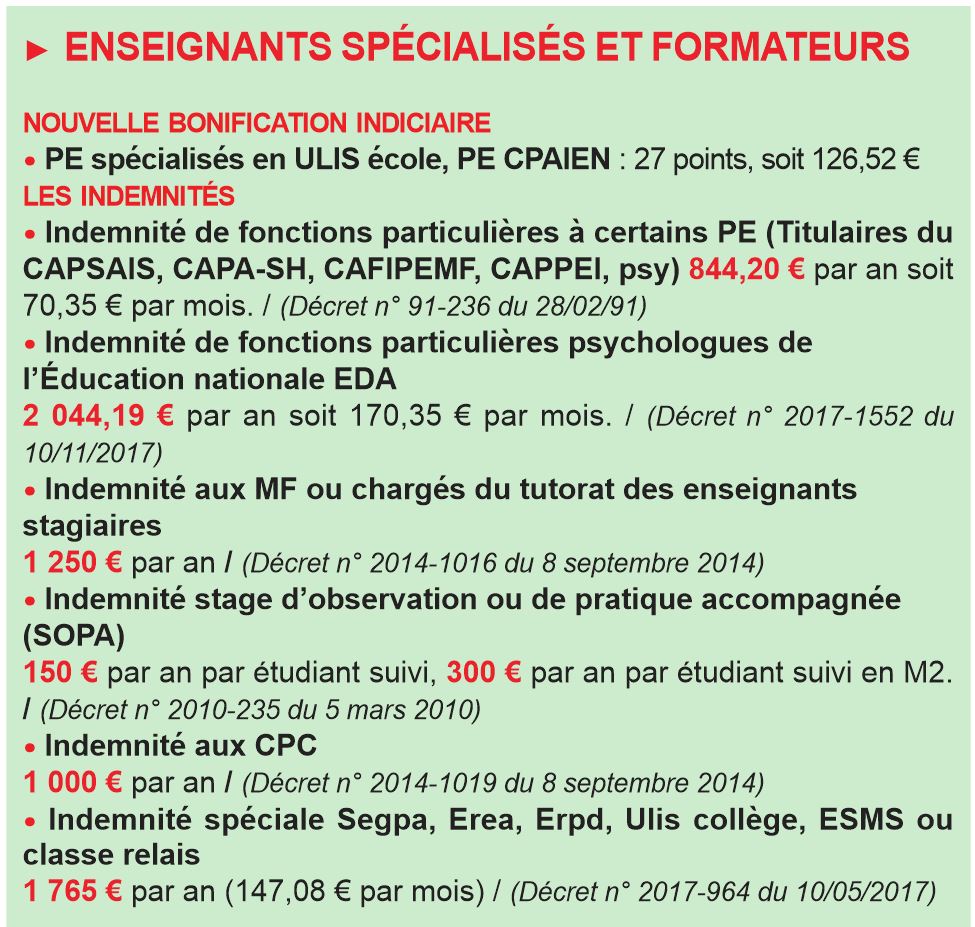 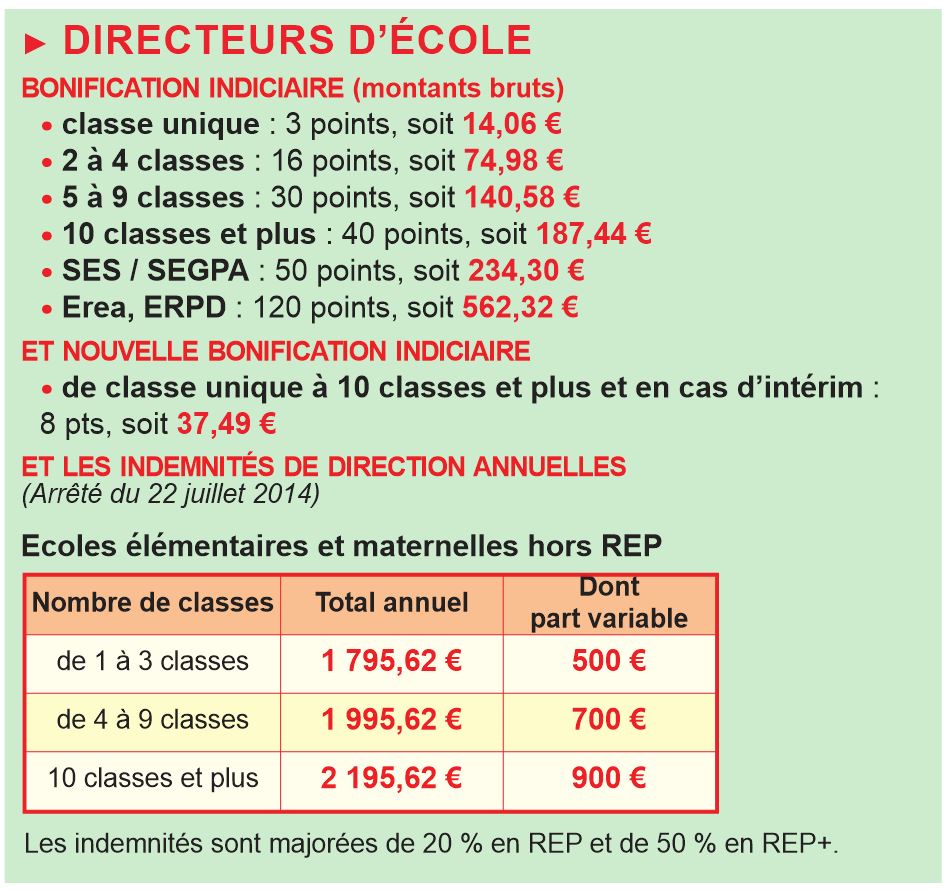 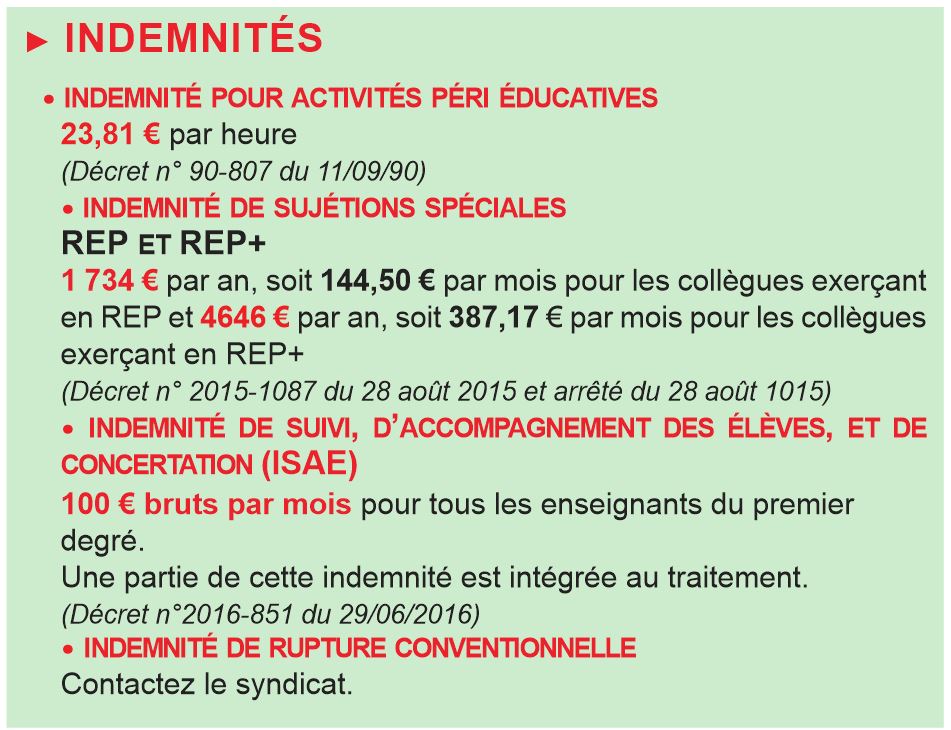 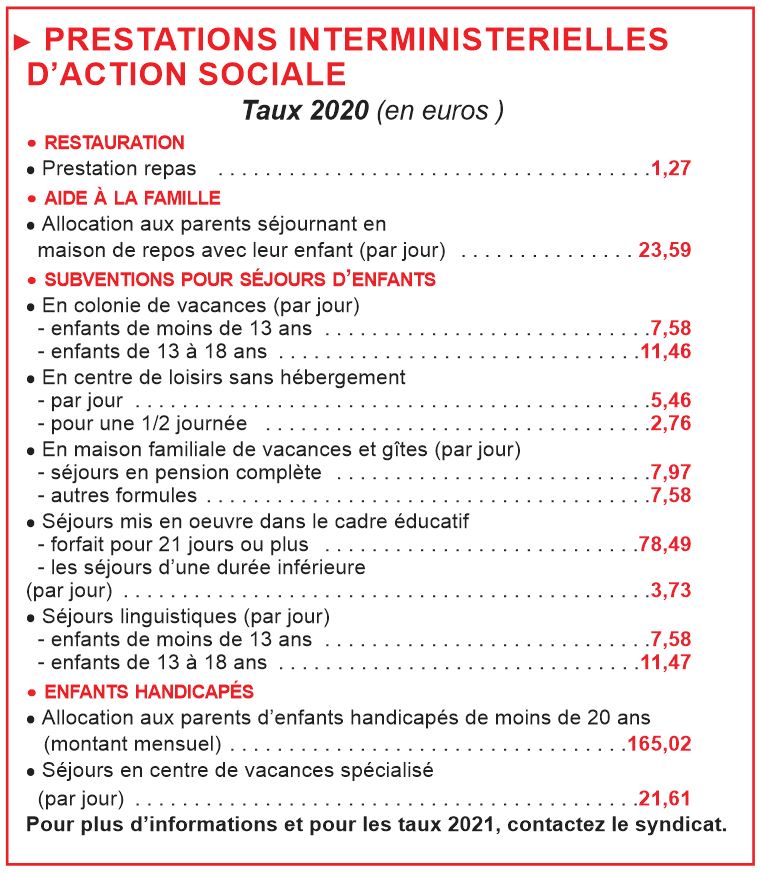 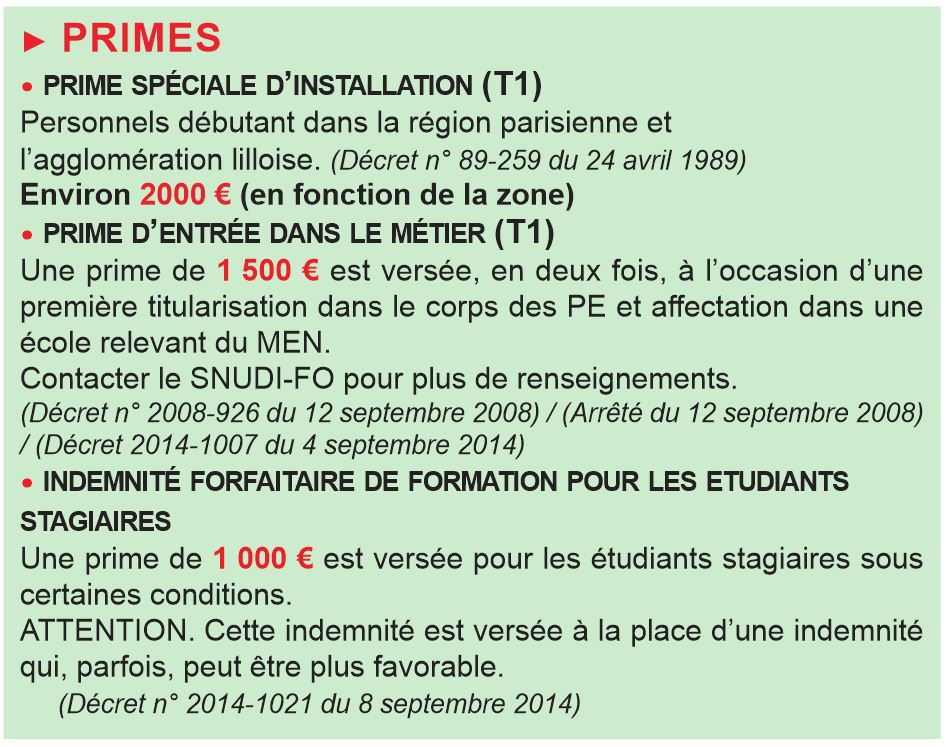 RENDEZ-VOUS DE CARRIÈRE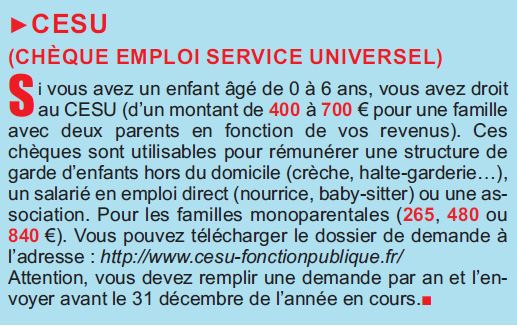 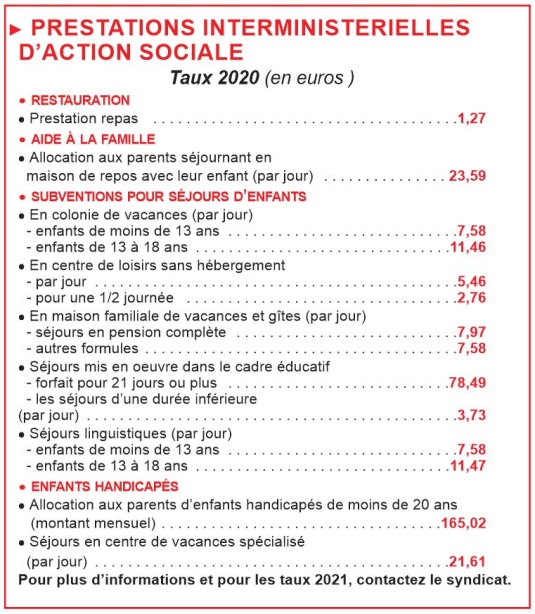 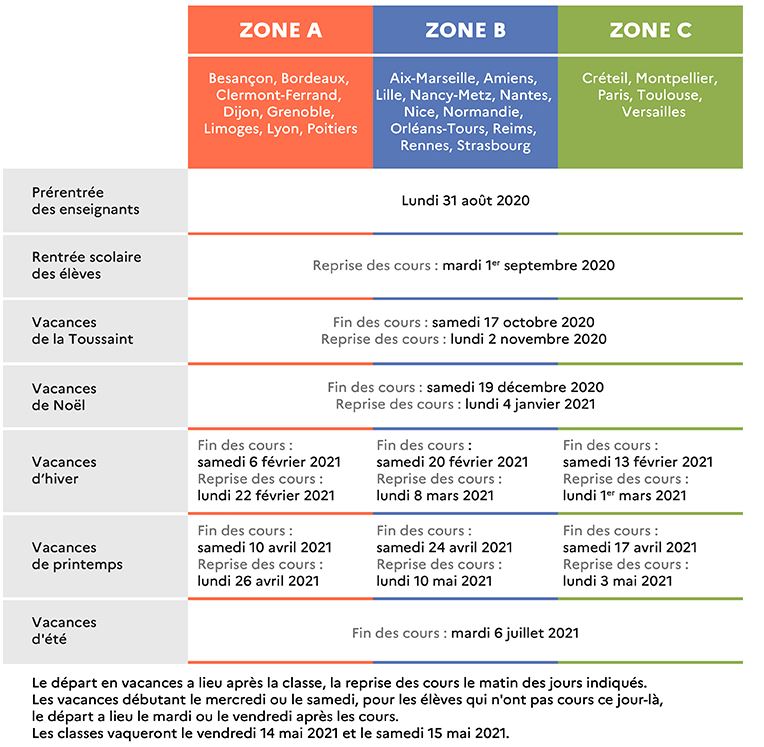 Que faire en cas de problème d’hygiène et de sécurité ?Saisir les représentants du syndicat ;C’est à l’administration et non au directeur qu’incombe la responsabilité de la santé au travail des personnels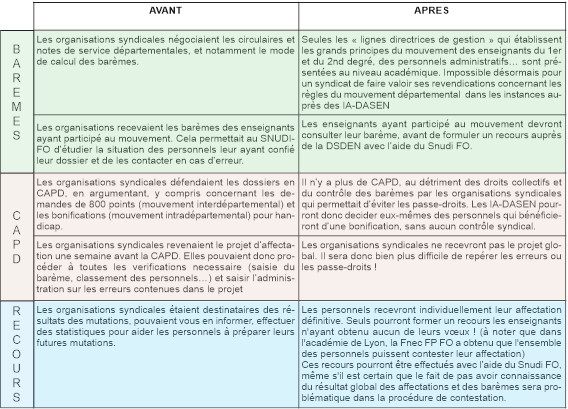 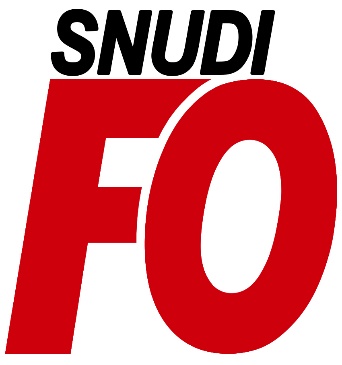 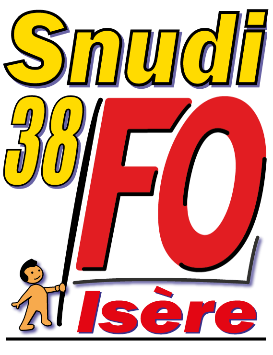 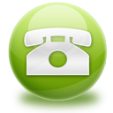 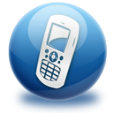 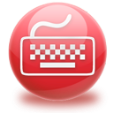 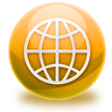 LES SALAIRES,PRIMES, INDEMNITÉSLES INDEMNITÉSLE CODE DES PENSIONSCarriere travail À temps partiel – disponibilitÉ - dÉtachementLes AESHles PsyENOBLIGATIONS DE SERVICECONGÉS - ABSENCESVISITE MÉDICALE DE PRÉVENTIONVICTIME D’AGRESSION, DE DIFFAMATION, D’ACCUSATION ?Prestations interministériellesCALENDRIER SCOLAIRE 2020 - 2021LE CTSD – CDAS - CAASLE CHS CTCOMMISSION ADMINISTRATIVE PARITAIRE DÉPARTEMENTALEADRESSES UTILES